Викторина по истории России с использованием ИКТ "Колесо истории" Цели: Проверить знания учащихся по курсу « История Отечества 17-18 в»;способствовать развитию логического мышления при решении познавательных задач; формировать интерес к изучению предметов гуманитарного цикла.Оборудование: Компьютер и медиапроектор с экраном для демонстрации слайдов. Таблица подсчета итогов викторины. Сигнальные карточки для капитанов команд.Состав участников викторины: Ведущий – учитель истории. 2 команды из состава учащихсяЖюри Группы поддержки. ХОД ВИКТОРИНЫУчитель истории. Говорят, что нельзя считать культурным того человека, который не знает истории своей Родины, своего народа.
Наша викторина направлена на то, чтобы вспомнить отдельные эпизоды истории отечества. Сегодняшняя игра представлена следующими этапами (Слайд 2):
-разминка;
-История на пушкинских страницах;
-Древо Романовых;
-«То академик, то герой, то мореплаватель, то плотник»;
-История в словах и выражениях;
-О край родной, ты сердцу мил!
-Три суждения (конкурс красноречия) 1-ый тур « Разминка» (Слайд №3)«Крестьянин Пётр Ковалёв нажарил картошки на подсолнечном масле и съел её с помидорами» Сколько исторических ошибок в этой фразе, если дело происходило в 9 веке? (команды по очереди исправляют ошибки).(предполагаемый ответ: В 800 году на Руси не было слова "крестьянин": оно произошло от слова "христианин" только в 14 веке. Не было имени "Петр": оно появилось после крещения Руси в 10 веке. Фамилий не было - но слово "Ковалев" могло быть отчеством, от прозвища "Коваль" (кузнец). Картофель в России появился в середине 18 века. Помидоры вошли в русский обиход в конце 18 века. Жарить что-либо на сковороде в печи в 9 веке славяне также не умели: пищу пекли в углях очага, либо обжаривали на вертеле над очагом). 2-ой тур « История на пушкинских страницах» О каком событии говорится в стихотворном отрывке? (1-ой команде)
На берегу пустынных волн Стоял он, дум великих полн, И вдаль глядел. Пред ним широко Река неслася… И думал он: Отсель грозить мы будем шведу, Здесь будет город заложён…К кому обращены следующие строки? (2-ой команде)
Во глубине сибирских руд Храните гордое терпенье. Не пропадёт ваш скорбный труд И дум высокое стремленье.В главе 2 романа « Евгений Онегин» читаем о герое:
Ярём он барщины старинной Оброком лёгким заменил.. Что такое «барщина», «оброк»?( Обеим командам)В сказке «О рыбаке и рыбке» мы читаем:
Старуха сидит под окошком, На чём свет стоит мужа ругает: « Дурачина ты, прямой простофиля! Выпросил, простофиля, избу! Воротись, поклонись рыбке: «Не хочу быть черною крестьянкой, Хочу быть столбовою дворянкой» Объясните смысл словосочетаний «черные крестьяне», «столбовые дворяне»?( Обеим командам)О каком сражении идёт речь в этих стихах? (1-ой команде)
Швед, русский – колет, рубит. режет Бой барабанный, клики. скрежет Гром пушек, топот, ржанье, стон, И смерть, и ад со всех сторон.О каком историческом деятеле идёт речь? (2-ой команде)
Нет, не пошла Москва моя К нему с повинной головою. Не праздник, не приёмный дар- Она готовила пожар Нетерпеливому герою. Отселе, в думу погружён, Глядел на грозный пламень он.О каком историческом деятеле идёт речь? ( Обеим командам)
Вчерашний раб, татарин, зять Малюты. Зять палача и сам в душе палач… Губителя раскаянье тревожит: Конечно, кровь невинного младенца Ему ступить мешает на престол. 3-ий тур «Древо Романовых»  Укажите недостающих представителей дома Романовых 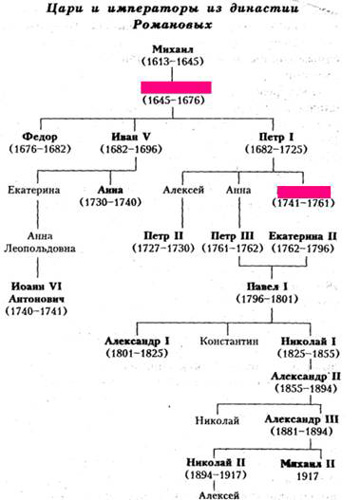 Ответ: Алексей Михайлович, Елизавета Петровна.4-ый тур «То академик, то герой, то мореплаватель, то плотник…» (Право ответа получает команда первой поднявшая сигнальную карточку) 
На слайде мы видим (Слайд) так называемые « Бородовые знаки», какое право получал человек при покупке этих знаков? (Право носить бороду)Этот документ в XVIII в. (Слайд) определял систему чинов и порядок продвижения по государственной службе? (Табель о рангах)Перед вами"Азбука гражданская с нравоучениями" 1708 г. О какой реформе Петра І свидетельствует этот документ? (Появление гражданского шрифта)Как назывались собрания-балы с участием женщин в домах российской знати, введенные и регламентированные в 1718 г. Петром I?(Ассамблеи)
Второе название этой книги «Показания к житейскому обхождению», в ней говорится о правилах поведения в обществе, а под каким названием она известна нам?(«Юности честное зерцало»)Какое историческое событие показано на карте? (Полтавский бой) 5-ый тур «История в словах и выражениях» (1-ой команде) Во времена правления Ивана Грозного московскую церковь некоторое время возглавлял митрополит Филипп, человек смелый и праведный. Он неоднократно пытался воспротивиться действиям царя и опричников, часто писал царю с просьбами остановиться. Бумаги те царь уничтожал не читая, а вот как он их, по свидетельству историков называл? (Ответ: "Филькина грамота")(2-ой команде) Как в русском языке появилось выражение «всыпать по первое число»? (Ответ: выражение пришло из старой дореволюционной школы, где учеников пороли каждую неделю, независимо от того, кто прав, кто виноват. И если "наставник" переусердствует, то такой порки хватало надолго, вплоть до первого числа следующего месяца)(1-ой команде) Как в русском языке появилось выражение «казанская cиротa»? (Ответ: Так говорят о человеке, который прикидывается несчастным, обиженным, беспомощным, чтобы кого-нибудь разжалобить. Этот фразеологизм возник после завоевания Казани Иваном Грозным. Мирзы (татарские князья), оказавшись подданными русского царя, старались выпросить у него всяческие поблажки, жалуясь на свое сиротство и горькую участь)(2-ой команде) Как в русском языке появилось выражение «Вот тебе, бабушка, и Юрьев день!»? (Ответ: До 16 века безземельные крестьяне имели право переходить от одного помещика к другому за неделю до Юрьева дня и спустя неделю после него. В конце 90-х годов XVI века крестьяне лишились права выхода от своего владельца. "Вот тебе, бабушка, и Юрьев день!" - горькая присказка крестьян конца XVI века) 6-ый тур «О край родной, ты сердцу мил!»
(1-ой команде) В 1923 году он окончил Борисоглебскую школу лётчиков. В 1937 году совершил первый беспосадочный перелёт через Северный полюс из Москвы в Ванкувер.(В Чкалов)(2-ой команде) Перед нами фотографии из кинофильма «Девчата», главную роль в котором сыграл известный советский актёр-уроженец г. Борисоглебска. (Н.Рыбников)(1-ой команде) Главный маршал артиллерии вошел в историю нашего государства как один из достойнейших его сыновей. Герой Советского Союза (1945 г.). С 1955 г. заместитель Министра обороны СССР и одновременно (с 1959 г.) Первый Главнокомандующий ракетными войсками стратегического назначения. Один из видных создателей ракетно-ядерного щита нашей Родины. Единственный из борисоглебцев, чей прах покоится на Красной площади у Кремлевской стены. (М.Неделин)(2-ой команде) Выпускник Борисоглебской Александровской гимназии Выдающийся советский зоолог, энтомолог, генерал-лейтенант медицинской службы (1943), академик АН СССР (1939), Президент Всесоюзного энтомологического общества (1931-1965), Президент Географического общества СССР (1952-1964). В 1965 году в его честь были переименованы две улицы нашего города: Кузнецкая и Кирсановская. (Е.Павловский) 7-ый тур «Три суждения» (конкурс красноречия)
Представители команд выступают с рассуждениями на одну из предложенных тем: 
«История принадлежит народу» (Н Муравьёв)
«История принадлежит государю» (Н. Карамзин)
«История народа принадлежит поэту» (А.Пушкин)